VORLAGE FÜR FREIBERUFLICHE STELLENVORSCHLÄGE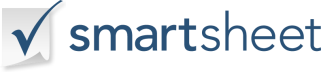 FIRMA LOGOFIRMENNAMENAME DES VORSCHLAGSVorschlag / Lieferung / Datum  VORBEREITET VON: Name des Erstellers, Titel E-Mail-AdresseVORBEREITET AUF:  Kontaktname, TitelE-Mail-AdresseERFÜLLUNG IHRER BEDÜRFNISSEERFÜLLUNG IHRER BEDÜRFNISSEPROJEKTÜBERSICHTWARUM EIN PROJEKT NOTWENDIG ISTWER WIR SINDWARUM WIR DIE BESTE WAHL SINDERREICHEN SIE IHRE ZIELEERREICHEN SIE IHRE ZIELELIEFERUMFANG 1LIEFERUMFANG 2LIEFERUMFANG 3LIEFERUMFANG 4ERFOLGSMESSUNGENERFOLGSMESSUNGENQUANTIFIZIERBARES ERGEBNIS 1QUANTIFIZIERBARES ERGEBNIS 2QUANTIFIZIERBARES ERGEBNIS 3QUANTIFIZIERBARES ERGEBNIS 4ZEITLEISTEZEITLEISTEPHASE 1PHASE 1VORAUSSICHTLICHER STARTTERMINVORAUSSICHTLICHER FERTIGSTELLUNGSTERMINPHASE 2PHASE 2VORAUSSICHTLICHER STARTTERMINVORAUSSICHTLICHER FERTIGSTELLUNGSTERMINPHASE 3PHASE 3VORAUSSICHTLICHER STARTTERMINVORAUSSICHTLICHER FERTIGSTELLUNGSTERMINPHASE 4PHASE 4VORAUSSICHTLICHER STARTTERMINVORAUSSICHTLICHER FERTIGSTELLUNGSTERMINPROJEKTANALYSE NACH ABSCHLUSSPROJEKTANALYSE NACH ABSCHLUSSVORAUSSICHTLICHER STARTTERMINVORAUSSICHTLICHER FERTIGSTELLUNGSTERMINAUFSCHLÜSSELUNG DER KOSTENAUFSCHLÜSSELUNG DER KOSTENAUFSCHLÜSSELUNG DER KOSTENARTIKELBESCHREIBUNGKOSTENZWISCHENSUMMEZWISCHENSUMMESTEUERSTEUERGESAMTSUMMEGESAMTSUMMEVORGEHENSWEISEVORSCHLAG SO ANNEHMEN, WIE ER IST-ODER- ÄNDERUNGEN DISKUTIEREN / ÜBERARBEITUNGEN ANFORDERNVERTRAG ABSCHLIEßENVERTRAG UNTERSCHREIBENLEISTEN SIE ALLE ERFORDERLICHEN ANFANGSZAHLUNGENALLGEMEINE GESCHÄFTSBEDINGUNGEN (AGB)ALLGEMEINE GESCHÄFTSBEDINGUNGEN (AGB)ALLGEMEINE GESCHÄFTSBEDINGUNGEN (AGB)ALLGEMEINE GESCHÄFTSBEDINGUNGEN (AGB)AUTORISIERTE ERSTELLERUNTERSCHRIFTDER VORSCHLAG KANN ZURÜCKGEZOGEN WERDEN, WENN ER BIS ZUM DATUM DESANNAHME DES VORSCHLAGSANNAHME DES VORSCHLAGSANNAHME DES VORSCHLAGSANNAHME DES VORSCHLAGSANNAHME DES VORSCHLAGSVorgeschlagene Kosten, Spezifikationen und Bedingungen, die oben aufgeführt sind, werden akzeptiert, und spezifizierte Arbeiten sind berechtigt, zum vereinbarten Datum zu beginnen.  Die Zahlung für erbrachte Dienstleistungen erfolgt wie angegeben.  Vorgeschlagene Kosten, Spezifikationen und Bedingungen, die oben aufgeführt sind, werden akzeptiert, und spezifizierte Arbeiten sind berechtigt, zum vereinbarten Datum zu beginnen.  Die Zahlung für erbrachte Dienstleistungen erfolgt wie angegeben.  Vorgeschlagene Kosten, Spezifikationen und Bedingungen, die oben aufgeführt sind, werden akzeptiert, und spezifizierte Arbeiten sind berechtigt, zum vereinbarten Datum zu beginnen.  Die Zahlung für erbrachte Dienstleistungen erfolgt wie angegeben.  Vorgeschlagene Kosten, Spezifikationen und Bedingungen, die oben aufgeführt sind, werden akzeptiert, und spezifizierte Arbeiten sind berechtigt, zum vereinbarten Datum zu beginnen.  Die Zahlung für erbrachte Dienstleistungen erfolgt wie angegeben.  Vorgeschlagene Kosten, Spezifikationen und Bedingungen, die oben aufgeführt sind, werden akzeptiert, und spezifizierte Arbeiten sind berechtigt, zum vereinbarten Datum zu beginnen.  Die Zahlung für erbrachte Dienstleistungen erfolgt wie angegeben.  AUTORISIERTE KUNDENSIGNATURDATUM DER ANNAHME
VERZICHTSERKLÄRUNGAlle Artikel, Vorlagen oder Informationen, die von Smartsheet auf der Website bereitgestellt werden, dienen nur als Referenz. Obwohl wir uns bemühen, die Informationen auf dem neuesten Stand und korrekt zu halten, geben wir keine Zusicherungen oder Gewährleistungen jeglicher Art, weder ausdrücklich noch stillschweigend, über die Vollständigkeit, Genauigkeit, Zuverlässigkeit, Eignung oder Verfügbarkeit in Bezug auf die Website oder die auf der Website enthaltenen Informationen, Artikel, Vorlagen oder zugehörigen Grafiken. Jegliches Vertrauen, das Sie auf solche Informationen setzen, erfolgt daher ausschließlich auf Ihr eigenes Risiko.